C U R R I C U L U M   V I T A E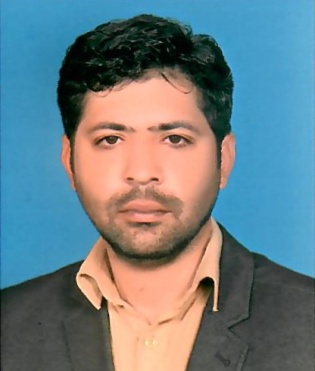 Adnan                                                                                                                        Email:  Adnan.362171@2freemail.com OBJECTIVESeeking for a challenging and responsible position where my education, abilities and potential skills can be fully and efficiently utilized, which offers opportunities of growth, to acquire more knowledge and skill, and to utilize my professional skills up to the maximum.Position Applied For:  Civil/Architectural/MEP Draftsman11 Years’ Experience in Kuwait, Saudi Arabia, UAE and Pakistan Employment History & work ExperienceProfessional Abilities short Description1:   Excellent Skill & Expert in Studying Tender Drawings & Contract Documents.2:    Good Command to Prepare Shop drawings based on tender drawings within cost  .             analyzing3:    Excellent ability to draft infra-structure layouts and Section.4:   Excellent Command to plot Existing under Groud and above ground utilities.5:   Excellent experience to deal  Road works, Culverts, Network of Electrical Cables,               Sanitary lines, Brackish Water, Fresh water, Storm water, 6 :    Efficient to lead Team work with full instructions about the nature of job.7 :   Have Good command to prepare As built drawings for Record.8:     Have Excellent Experience to plot the existing services layout and any type of    topographic survey.9:     Have good Command to Supply Design Data coordinates and levels  to Site Surveyors 10   Have Good Command to manage all precious Drawings and Documents.11:   Have Good Skill to Communicate and Co ordinate with relevant ministries.Technical  & Professional Qualification: ( DIPLOMA  IN Civil Draftsman)         ( from board of Technical Education Lahore. Pakistan)Diploma in Auto Cad 2D and 3D            (From Board of Technical Education Lahore. )Diploma in Revit Architecture 2016            (From AUTODESK College Islamabad.. Other Computer QualificationMicrosoft Excell, Microsoft Power Point.Mircosoft Word.Internet browsing and emails.Windows operating systems.Autolisps for Autocad.Academic QualificationCompleted Secondary School Examination( from Board of Intermediate & Secondary Education Gujranwala. (Pakistan) Personal Details                                                                        Date of Birth:              October 8, 1982                                                                        Religion:                        Muslim                                                                        Nationality:                  Pakistani                                                                       Current Place :             Sharjah (Dubai)                                                                       Visa Status:                  Employment                                                                        Marital Status:            MarriedPERIODPERIODPositionEMPLOYERNAME & ADRESSProject Name& AddressApprovals/certificatesFROMTOPositionEMPLOYERNAME & ADRESSProject Name& AddressApprovals/certificatesNovember2016Till DateCivil/Arch. DraftsmanAl Fayrouz Bldg. Construction L.L.CUnited Arab Emirates Hold All Projects Shop & As Build DrawingsSep 9, 2013Jan 9, 2016Civil/Arch./MEPDraftsmanA.S. Al- SAYED & PARTNERS CONTRACTING COMPANY .(SAUDI ARABIA)Construction of 4 Nos. Generals Hospitals (200 Bed Cap.Each)1-AL DARB2-DAHARAN AL JANUB3- RIJAL AL- MAA4-  UNIZA AL QASEEM& Construction of Suliman bin Abdul Aziz University Experience Certificate is attached.(Attested by Ministry of Commerce )October, 2009August, 2013Civil/Arch. DraftsmanWITH LOCAL DESIGNING AND CONSULTING OFFICE.Construction of New Four Star Marriage Hall. Daska.N/AJuly , 2005June, 2009Civil/Arch. DraftsmanMUSHRIF GEN. TRAD. AND CONT. COMPANY. KWT.CONSTRUCTION OF SABAH AL AHMED CITY WAFRA. KWTExperienceCertificate is attached.August, 2004July, 2005Civil DraftsmanMubarak Al Hajraf General Trading and Contracting Company.Kuwait.Alteration and maintenance of Existing Roads, Culverts and underground Services in Jleeb shuwaikh, Ahmadi and Kuwait City.N/A